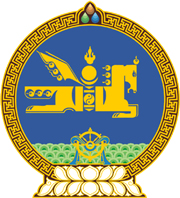 МОНГОЛ УЛСЫН ХУУЛЬ2020 оны 05 сарын 14 өдөр                                                                  Төрийн ордон, Улаанбаатар хот  МЭДЭЭЛЛИЙН ИЛ ТОД БАЙДАЛ БА   МЭДЭЭЛЭЛ АВАХ ЭРХИЙН ТУХАЙ   ХУУЛЬД НЭМЭЛТ ОРУУЛАХ ТУХАЙ 1 дүгээр зүйл.Мэдээллийн ил тод байдал ба мэдээлэл авах эрхийн тухай хуулийн 3 дугаар зүйлийн 3.2 дахь хэсгийн “тагнуулын” гэсний дараа “болон төрийн тусгай хамгаалалтын” гэж нэмсүгэй.2 дугаар зүйл.Энэ хуулийг Төрийн тусгай хамгаалалтын тухай хуульд нэмэлт, өөрчлөлт оруулах тухай хууль хүчин төгөлдөр болсон өдрөөс эхлэн дагаж мөрдөнө. 		МОНГОЛ УЛСЫН 		ИХ ХУРЛЫН ДАРГА			        Г.ЗАНДАНШАТАР